ODGOJNO – OBRAZOVNO PODRUČJE: SKRB O SEBIZELJE JE POVRĆE. SVJETLO ZELENE JE BOJE. JAKO JE ZDRAVO.IMA PUNO VITAMINA I MINERALA.OD ZELJA MOŽEMO PRIPREMITI ZDRAVO VARIVO.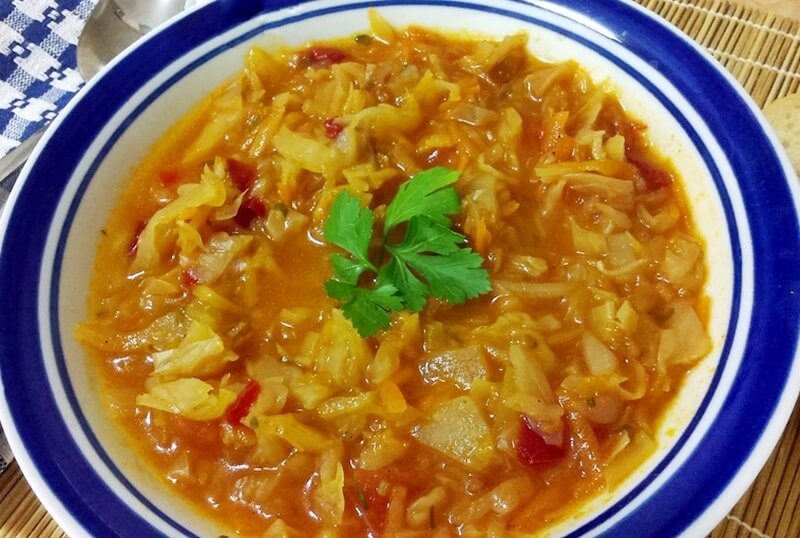 ZA PRIPREMANJE VARIVA MORAMO OČISTITI ZELJE I NAREZATI GA I TEK ONDA STAVITI KUHATI.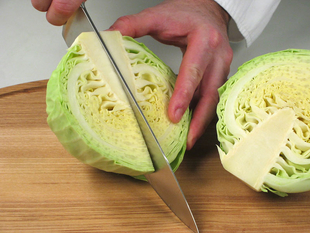 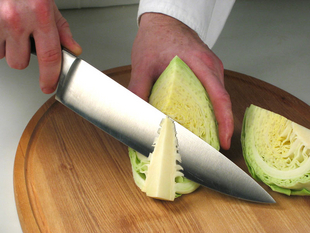 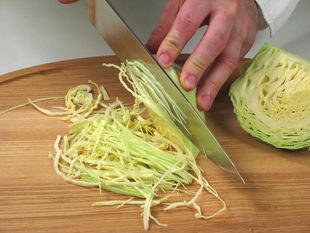 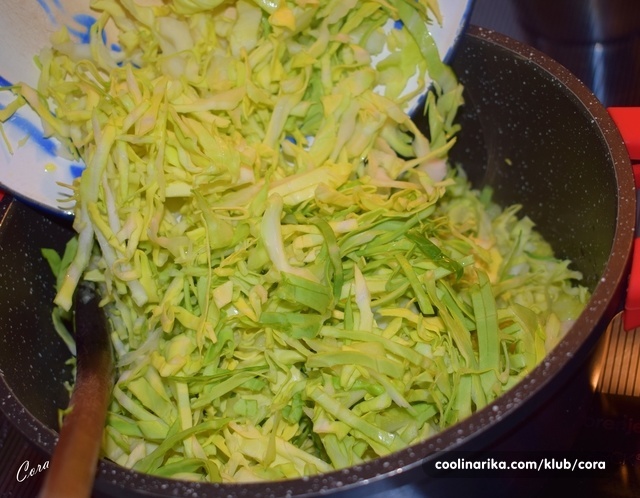 1. ZADATAK: IMENUJ POVRĆE NA SLICI I OBOJI ZELJE!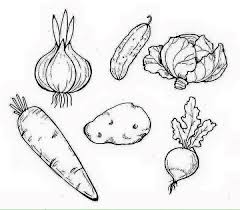 